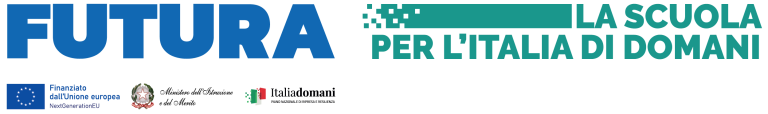 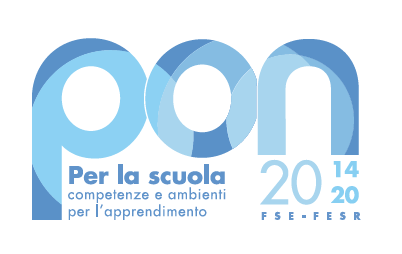 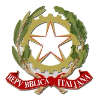 Ministero dell’Istruzione, e del meritoISTITUTO COMPRENSIVO MONTECCHIOVia XXV Aprile, 14 - 42027 Montecchio Emilia (RE) – Tel. 0522-864201 – Fax 0522-861321 Cod. Mecc. REIC835001 - C. F. 91094350351 CODICE UNIVOCO UFFICIO: UFQLFOEmail: reic835001@istruzione.it P.E.C.: reic835001@pec.istruzione.it Sito web: www.icmontecchio.edu.itPIANO OFFERTA FORMATIVA - A.S. 2022/2023-  Modulo di presentazione di  PROGETTO di ampliamento dell’offerta formativa    			 ATTIVITÀ didattica (con costi)  FORMAZIONE docenti/ATA Descrizione  (max 1500 caratteri, spazi inclusi)	Riferimento al documento del ptof Riferimento al RAV (Rapporto di Autovalutazione) e P. d. M (Piano del Miglioramento) / Atto di indirizzoRisorse umane Iniziativa a carico di Ente esterno / Associazione (specificare): …      Risorse materiali previste Rendicontazione a carico del DSGALaboratori utilizzati presenti nella scuola con collegamento ad InternetDisegnoFotograficoInformaticaLingueMultimedialeMusicaRestauroScienzeAtelier- TecnologiaBiblioteche presenti nella scuolaClassicaInformatizzataBiblioteca digitaleAULEConcertiMagnaProiezioniTeatroAula genericaAula 3.0 / Interciclo / Atelier narrativoStrutture sportive presenti nella scuola CalcettoCalcio a 11Campo Basket-Pallavolo all'apertoPalestraArea cortilivaRisorsa-struttura esterna (specificare): Data:      Il REFERENTEReperimento fondi (a cura dell’ufficio)ATTENZIONECompilare in formato digitale con font Times New Roman 12 e inviare entro il termine fissato.Non segnare dati sensibili degli alunni, la scheda progettuale può essere pubblicata come allegato al PTOF.Le COLLABORAZIONI con ENTI ed ESPERTI ESTERNI potranno essere richieste soltanto se il personale interno non è disponibile o non è in possesso delle competenze necessarie alla realizzazione del progetto.  Il conferimento delle prestazioni d’opera potrà avvenire soltanto dopo l’espletamento di regolare procedura per l’individuazione del contraente (esempio: bandi o indagini di mercato). Prima di accedere alla scuola per svolgere qualsiasi attività, è necessario che l’esperto abbia stipulato e firmato il contratto. Gli esperti offerti da enti esterni o che intervengono a titolo gratuito devono comunque essere preventivamente autorizzati in forma scritta dal Dirigente Scolastico.Poiché l’istruttoria per le attività negoziali sarà svolta direttamente dal Direttore S.G.A., per contattare esperti o ditte per la richiesta formale di preventivi rivolgersi alla DSGA. Si ricorda che ogni progetto deve essere preventivamente approvato dal C.D.U.Prima di iniziare le attività progettuali i docenti devono essere autorizzati dal Dirigente Scolastico.PLESSO/IN. PRIORITÀREFERENTE:titolo:titolo: Nuovo	 Prosecuzione         Nuovo	 Prosecuzione         Nuovo	 Prosecuzione         Nuovo	 Prosecuzione        IN ORARIO: curricolare     extracurricolare  curricolare     extracurricolare  curricolare     extracurricolare  curricolare     extracurricolare sede di svolgimento:    destinatari:  (gruppi di alunni, classi, classi parallele, sezioni, plessi, genitori o personale scolastico…)      Gruppi classeClassi aperte verticaliClassi aperte paralleleAltro (gruppi di alunni, classi, classi parallele, sezioni, plessi, genitori o personale scolastico…)      Gruppi classeClassi aperte verticaliClassi aperte paralleleAltro (gruppi di alunni, classi, classi parallele, sezioni, plessi, genitori o personale scolastico…)      Gruppi classeClassi aperte verticaliClassi aperte paralleleAltro (gruppi di alunni, classi, classi parallele, sezioni, plessi, genitori o personale scolastico…)      Gruppi classeClassi aperte verticaliClassi aperte paralleleAltro destinatari:  TOT. ALUNNI     TOT. DOCENTI     TOT. DOCENTI     TOT. DOCENTI     Motivazioni:(rilevazione dei bisogni)Finalità e obiettivi formativi:(disciplinari o educativi)Competenze atteseDescrizione sintetica attività:Fasi delle attività:Tempi di attuazione: ore totali     Tempi di attuazione: date e/o periodo     Tempi di attuazione: giorno e orario     Area  (indicare n.1)  Riferimento art.1 Legge 107/2015     Didattica:attività per il consolidamento e potenziamento dell’attività didatticapotenziamento…  scientifico-matematico                linguistico italiano         laboratoriale   lingue straniere orientamento, valutazione, invalsidefinizione di un sistema di orientamentopotenziamento…  scientifico-matematico                linguistico italiano     linguistico inglese Progetti in ambito “Scientifico, tecnico e professionale”: innovazioni tecnologiche, PNSD #Azione animatore digitale, biblioteche scolastiche innovative   sviluppo delle competenze digitali Progetti in ambito “Umanistico e sociale” educazione alla musica e al suono comunicazione, teatro, arte educazione motoria Intercultura inclusione antidispersione approccio alla lettura ambiente attività di accoglienza  inclusione          prevenzione disagio           antidispersione   sostenibilità ambientale  rispetto dei beni paesaggistici, del patrimonio culturale  cittadinanza attiva       rispetto della legalità   educazione interculturale        diffusione della cultura della sicurezza benessere conoscenza e tutela del territoriopotenziamento…  italiano L2            artistico             musicale         discipline motorie  Progetti per “Gare e Concorsi”potenziamento…  scientifico-matematico                linguistico altro  Progetti per “Formazione/aggiornamento del personale”Formazione  docenti  ATAPriorità del RAV (definite nell’a. s. 20--/---) cui si riferisceQuelle del RAV, se il progetto si riferisce ad una di esseAumento del numero degli studenti che si posizionano a livello 3,4 e 5Diminuzione del numero degli studenti che si posizionano a livello 1 e 2 in MatematicaRiduzione della varianza tra le classiAltre priorità (eventuale)Da Atto di indirizzoConsolidare in maniera sempre più approfondita gli apprendimenti di base, necessari al conseguimento del successo formativo di tutti gli studenti, attraverso opportune azioni (prove di simulazione/prove comuni) finalizzate anche al miglioramento degli esiti INVALSI in italiano, matematica e inglese; Favorire la piena e totale inclusione privilegiando approcci personalizzati e consoni ai bisogni dei ragazzi, ponendo particolare attenzione nei confronti di tutte le situazioni di fragilità (disabilità, DSA, BES, alunni adottati, identità di genere);Favorire attività di contrasto a qualsiasi forma di bullismo/cyberbullismo;Utilizzare pratiche metodologiche e didattiche innovative quale strumento per rispondere ai loro diversi stili cognitivi;Realizzare attività inserite all’interno di curricoli per competenze verticali in raccordo con tutti gli ordini di scuola e le Scuole Secondarie di Secondo Grado del territorio; Diffondere all’interno della comunità scolastica il senso di appartenenza, sia attraverso la disseminazione di buone pratiche didattiche tra docenti, sia con il reciproco aiuto tra studenti della scuola primaria e secondaria di primo grado; Integrare l’offerta dell’Istituto con le attività proposte dal territorio; Sviluppare negli alunni le competenze di educazione civica, al fine di favorire la pratica di vita democratica, il rispetto dell’altro e dell’ambiente, la responsabilità nell’uso dei social network e nella navigazione in rete; Curare la formazione linguistica del personale e degli studenti nell’ottica dell’apertura all’Europa;Potenziare le competenze sullo sviluppo della cultura digitale per l’insegnamento, necessaria in particolare per integrare la didattica in presenza con un’eventuale didattica a distanza.Indicatori utilizzati: indicare quali indicatori si propongono per misurare il livello di raggiungimento dei risultati alla fine del processo   Ore progettuali effettuate rispetto alle singole azioni   N. alunni coinvolti  Frequenza degli alunni   N. docenti coinvolti   Rubric di valutazione delle competenze   Indice di gradimento  altro     docente / personalen. ore frontali/insegnamento(LD 35 € - LS 46,45€)n. ore programmazione/ tutoraggio(LD 17,50 -LS 23,22€) appartenente all’I.C.(specificare cognomi e nomi dei docenti)1.      appartenente all’I.C.(specificare cognomi e nomi dei docenti)2.      appartenente all’I.C.(specificare cognomi e nomi dei docenti)3.      appartenente all’I.C.(specificare cognomi e nomi dei docenti)4.      appartenente all’I.C.(specificare cognomi e nomi dei docenti) appartenente ad altro istituto 1.      appartenente ad altro istituto 2.      appartenente ad altro istituto 3.      appartenente ad altra Pubblica Amm.ne 1.       appartenente ad altra Pubblica Amm.ne 2.       appartenente ad altra Pubblica Amm.ne 3.        estraneo alla Pubblica Amm.ne (Ente o Persona Fisica soggetto IVA o esente)1.       estraneo alla Pubblica Amm.ne (Ente o Persona Fisica soggetto IVA o esente)2.       estraneo alla Pubblica Amm.ne (Ente o Persona Fisica soggetto IVA o esente)3.       volontari regolarmente iscritti ad una associazione di volontariato (costo zero)IndicareCosti materiali (allegare elenco dettagliato)     €  trasporti e pernottamento     € spese di duplicazione materiale (la violazione del diritto del copyright è responsabilità personale)     € intensificazione del personale ATA per: ingresso alunni pulizia partecipazione al progetto fuori dal turno di servizio     € (a cura dell’Ufficio)  ore apertura straordinaria sede (precisare)n.      ore altro (specificare):           €PROGETTO PIANO ANNUALE   A.S.PROGETTO PIANO ANNUALE   A.S.PROGETTO PIANO ANNUALE   A.S.PIANO DEI CONTIENTRATE €          1. Avanzo Di Amm.nePIANO DEI CONTIENTRATE €           2.Finanziamenti U.E. PIANO DEI CONTIENTRATE €          3. Finanziamenti            Dallo Stato PIANO DEI CONTIENTRATE €          4. Finanziamenti Dalla RegionePIANO DEI CONTIENTRATE €           5. Finanziamenti Enti Locali  Montecchio E. BibbianoPIANO DEI CONTIENTRATE €          6. Contributi Privati 7. AltroPIANO DEI CONTISPESE €          1. Spese Di GestionePIANO DEI CONTISPESE €           2. Acquisti PIANO DELLE DESIGNAZIONI 1. A. Attività Amministrativa E            DidatticaPIANO DELLE DESIGNAZIONI  2. P. ProgettiPROGETTI  F.I.S.    A.S.  1. Forte Processo ImmigratorioPROGETTI  F.I.S.    A.S.   2. Avviamento alla Pratica Sportiva  FINANZIAMENTO dell’ISTITUTO - Programma Annuale     €     €     €  FINANZIAMENTO dell’ISTITUTO – FIS Fondo D’istituto     €     €     €  FINANZIAMENTO dell’ENTE ESTERNO (specificare)           €     €     €  FINANZIAMENTO del COMITATO GENITORI o dell’ASSOCIAZIONE (specificare)           €     €     €  CONTRIBUTO VOLONTARIO da versare all’ISTITUTOn. alunniper ogni alunno di      €Tot.              €  ATTIVITÀ A COSTO 0I progetti che prevedono “corsi” dovranno lasciare invariato il monte ore disciplinare previsto dal curricolo (es. non si potranno effettuare corsi di recupero in orario curricolare di un’altra disciplina, ecc.).